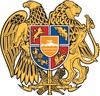 ՀԱՅԱՍՏԱՆԻ ՀԱՆՐԱՊԵՏՈՒԹՅԱՆ ՔԱՂԱՔԱՇԻՆՈՒԹՅԱՆ ԿՈՄԻՏԵ       ՆԱԽԱԳԱՀԻ ՏԵՂԱԿԱԼՀՀ Կոտայքի մարզ,Աբովյան համայնքի ղեկավար պարոն Էդուարդ ԲԱԲԱՅԱՆԻՆ2023 թվականի հունիսի 16-ի N Ե-3636 գրություն                    Հարգելի պարոն Բաբայան         Ձեզ ենք տրամադրում ՀՀ Կոտայքի մարզի Աբովյան համայնքի Բալահովիտ բնակավայրի վարչական տարածքում գտնվող 07-018-0109-0005 կադաստրային ծածկագրով 0.06335 հա մակերեսով հողամասում պահեստներ կառուցելու նպատակով բնակավայրերի հասարակական կառուցապատման հողերից արդյունաբերության, ընդերքօգտագործման և այլ արտադրական նշանակության արդյունաբերական օբյեկտների հողերի փոխելու առաջարկության վերաբերյալ քաղաքաշինական ծրագրային փաստաթղթերի մշակման աշխատանքները համակարգող միջգերատեսչական հանձնաժողովի դրական եզրակացությունն ու ամփոփ տեղեկանքը:         Հիմք ընդունելով «Քաղաքաշինության մասին» ՀՀ օրենքի 14.3 հոդվածի 30-րդ մասի պահանջները` նշված փոփոխությունն անհրաժեշտ է արտացոլել համայնքի ընթացիկ քաղաքաշինական քարտեզում, ՀՀ օրենսդրությամբ սահմանված կարգով ապահովել                  ՀՀ Կոտայքի մարզի Աբովյան համայնքի Բալահովիտ բնակավայրի գլխավոր հատակագծում սույն որոշումից բխող դրույթների փոփոխությունները և գլխավոր հատակագծի վերը նշված փոփոխությունը հաստատելու մասին համայնքի ավագանու որոշման քաղվածքը ՀՀ օրենսդրությամբ սահմանված ժամկետում տրամադրել մեզ:        Առդիր` 2 ֆայլ:         Հարգանքով`                                                                Նունե ՊԵՏՐՈՍՅԱՆ                                                                                                       Ստորագրված է էլեկտրոնային ստորագրությամբ    Ճարտարապետության և քաղաքաշինության վարչության պետՀովիկ Դավթյան, հեռախոս` 011 621 725,Կատարող` Լիլիթ Գևորգյան0010, ք.Երևան, Հանրապետության հրապարակ, Կառավարական տուն 3 www.minurban.am, E-mail: info@minurban.am                                                                                               --------------------------- N ---------------------------------------